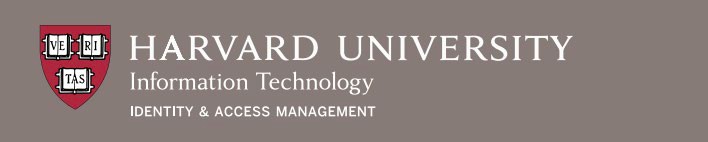 Please submit this form to register a new application with HarvardKey for authentication, authorization and optional attribute release     services. You can type directly into this document and use as much space as you need for your answers. Additional information and a glossary of terms are available on the IAM website. If you are seeking to integrate a new instance/environment of an application where one or more environments are already integrated and the configuration of the new environment should mimic the existing environment, you do not need to complete this form. Simply submit a support ticket with the information outlined in the IT Help Portal.   Application OwnerApplication Contact DetailsPlease provide at least one contact for each role below. A single person may fulfill more than one role; however, there should be at least two different names listed in conjunction with any application. All but technical contact must be Harvard staff.About Your ApplicationThe information you provide on this form will be kept as part of the permanent record for this application integration with HUIT IAM Services, so please take time to answer all the questions on the form clearly and completely. Thank you in advance!Application Risk and Recovery LevelsDefinitions and detailed information about data risk level and system risk level can be found in the Information Security Policy.What is your application’s system risk level?Unique IdentifierWhich Unique Identifier will you use?1 Applications with external users (users who do not have a HUID) are required to use NetID as their unique identifier. Authentication Protocols & Attribute ReleaseHarvardKey supports a variety of authentication protocols. Information about the various protocols can be found in the Selecting an Authentication Protocol knowledge article. Please indicate which protocol you intend to use and complete the section below that corresponds to the protocol.Please note that all URLs are registered against the University’s production environment (Prod/P-0) by default. Customers’ production, stage (P-1), test (P-2), and/or development (P-3) instances will all “run in Prod.” If there is a business requirement, customers may register by special request for the HUIT stage environment, which is generally used for testing changes to the authentication systems themselves.External Users (non-HUID holders)If No, skip to the next section. If Yes, your application will need to be integrated with HarvardKey Light. To what Return URL should HarvardKey Light users be directed: Single Sign-On (SSO) ConfigurationHUIT can configure your implementation to force authentication at every login (not use SSO functionality). In this case, users will be prompted to provide their login name and password every time they seek access to your application, even if they have recently provided these credentials to another application within the HarvardKey authentication system. This type of non-SSO configuration is appropriate for applications managing sensitive data (e.g. financial, personally identifiable) as well as applications with a high probability of being accessed through public computers.  SSO is enabled as a default setting. If your application should NOT allow SSO, indicate it here:Please note: HarvardKey standard session time is 8 hours (any user is automatically logged out of the application after eight hours). If your application has a way to configure application session lifetime, you should make sure it does not exceed the session allowed by HarvardKey. The two work independently and if they differ it can cause confusion for end users. For more detailed discussion of sessions, single sign-on (SSO) and single logout (SLO) visit the IAM website. If your vendor supports Single Logout (SLO), please refer to the Session Timeouts KBA to view your session options. Multifactor Authentication (MFA) ConfigurationBy default, HarvardKey authentication services requires MFA for all users except alumni and delegate payers. Application owners may choose to require MFA for all users, including these populations which are generally exempted.  By default, HarvardKey MFA allows SMS (text message) and phone calls for verification in addition to more secure methods such as Push, Mobile passcodes, Touch ID and Hardware tokens. Application owners may choose to limit MFA verification to the more secure methods by requesting a restrictive MFA policy. (This is contractually required by some vendors including Salesforce.) Updated: 02/27/2024Owning Department
Indicate the School/Unit and Department responsible for ongoing maintenance and support of the applicationDepartment ContactProvide a departmental email address (and phone number, if available) that will not change with staff turnover (e.g., iam@harvard.edu).NameEmailPhoneRegistration ManagerHarvard employee requesting the registration. Responsible for maintaining the application and registration information over time.Technical Contact 
Developer(s) familiar with the details of the technical implementation. Point of contact in the event of a technical incident.Business OwnerResponsible for sponsoring the implementationAdditional Contact(s)Name of your Application
Please provide the name your application is commonly known by. Include both full name and acronym where appropriate.Purpose
Please describe the purpose of this applicationTechnology
What technology(ies) were used to build the application?Application URLThe URL(s) used by end users to access the applicationServiceNow Application CI(e.g., CIAPP00331, for HUIT-owned applications)Will your application support local application credentials parallel to HarvardKey?If YES, please describe how they will be used (e.g., emergency “backdoor” access): If YES, please describe how they will be used (e.g., emergency “backdoor” access): If YES, please describe how they will be used (e.g., emergency “backdoor” access): L1 - Public InformationL2 - Low Risk: Harvard systems that if compromised would not result in significant disruption to the School or University operations or research and would pose no risk to life safety. L3 - Medium Risk:  Harvard systems that if compromised could result in material disruptions to School or University operations or research; material disruptions or damage to non-critical applications or assets; potential material reputational, financial, or productivity impacts. No risk to life safety.L4 - High Risk: Harvard systems that if compromised could result in major disruptions to School or University operations or research; major disruptions or damage to critical applications or assets; likely significant reputational, financial, or productivity impacts; life safety impacts.L5 - Level 5: Specific to Research security protocol requirements What is your application’s data risk level?NetID1UUIDEPPNHUIDOther:It is recommended that your application accept NetID as your unique identifier. If you selected any other option above, please provide your justification for consideration:CASOpenID Connect (OIDC)SAML/SP/ShibbolethCAS or CAS-with-Attribute Release: Endpoint URLPlease list the endpoint URL(s) for each environment you will be integrating:Do not include any path or context, wildcard, “/” or “/*” at the end of the URL.To protect a specific path or context on your server or instance, configure the CAS client on your server.  Some examples of paths you can configure on your side are https://myapp.harvard.edu/pages or https://myapp.harvard.edu/secure/*.CAS AttributesHarvardKey can provide attributes to applications in the authentication assertion. Please review the Attribute Spreadsheet and list the attributes you would like to receive in the assertion. Please note: the attributes you choose should align with the data and system risk levels of your application. OpenID Connect (OIDC)Please list the endpoint URL(s) for each environment that you will be integrating:OIDC AttributesOIDC returns a limited set of attributes in the sub claim and profile. All attributes will be provided.Sub claim uniquely identifies the userProfile returns name, family_name (sn), given_name, middle_name, nickname, picture, and updated_at.Email returns the user's email address (login name as opposed to official email) Configuration and validation of the OIDC protocol in a lower environment is strongly recommended. Once we set up your application, we will supply the OIDC Issuer URL, Client ID, and Client Secret to you.Attribute Use & JustificationAttributes obtained through authentication are for purposes of authorization, account provisioning, and facilitation of the end user’s session only.Business need for requested attributes:Attribute Use & JustificationAttributes obtained through authentication are for purposes of authorization, account provisioning, and facilitation of the end user’s session only.Business need for requested attributes:Attribute Use & JustificationAttributes obtained through authentication are for purposes of authorization, account provisioning, and facilitation of the end user’s session only.Business need for requested attributes:If alumni will have access to your application, you need to obtain approval from Harvard Alumni Association to implement a filter that includes Alumni. See the IT Help Portal for information on the process for obtaining approval. Do you expect users who do not have a HUID to access your application?  Do not allow SSO for this applicationRequire MFA for all users of this application including alumni and delegate payersAssign the restrictive MFA policy to this application to limit MFA verification methodsAcknowledgment & SignatureBy signing below (or by submitting this form from your Harvard email address) you certify that you have read the following important information and understand the impact for all your application instances that will be registered with HarvardKey services:I certify that I fully understand that the only pages to which users may be redirected for entering their authentication credentials (e.g., ID and password pair) are the official University login pagesI acknowledge that the user must be redirected to these pages and the pages must not be presented to the user via web frames or any other methodI acknowledge that under no other circumstances may a web page be deployed that requests the user to enter Harvard University authentication credentialsI understand HarvardKey credentials never expire, and users will still have a working ID and set of credentials even if they have no active roles at the University I understand that data provided in the assertion must not be distributed beyond the local system, and must only be used for the purpose requested in this application  I certify that the answers I have provided in this form are accurate, to the best of my abilityIAM regularly assesses authentication and authorization service offerings to ensure alignment with best practices and may retire a service. IAM will provide at least 12 months’ notice before retiring a service. If the service I am using is slated for retirement, I acknowledge that we will migrate to one of the supported offerings within the retirement period.Acknowledgment & SignatureBy signing below (or by submitting this form from your Harvard email address) you certify that you have read the following important information and understand the impact for all your application instances that will be registered with HarvardKey services:I certify that I fully understand that the only pages to which users may be redirected for entering their authentication credentials (e.g., ID and password pair) are the official University login pagesI acknowledge that the user must be redirected to these pages and the pages must not be presented to the user via web frames or any other methodI acknowledge that under no other circumstances may a web page be deployed that requests the user to enter Harvard University authentication credentialsI understand HarvardKey credentials never expire, and users will still have a working ID and set of credentials even if they have no active roles at the University I understand that data provided in the assertion must not be distributed beyond the local system, and must only be used for the purpose requested in this application  I certify that the answers I have provided in this form are accurate, to the best of my abilityIAM regularly assesses authentication and authorization service offerings to ensure alignment with best practices and may retire a service. IAM will provide at least 12 months’ notice before retiring a service. If the service I am using is slated for retirement, I acknowledge that we will migrate to one of the supported offerings within the retirement period.Signature:Signature:If you are submitting this form from a harvard.edu email account, this signature is not requiredIf you are submitting this form from a harvard.edu email account, this signature is not requiredPlease submit this form and your SP metadata file (for SAML integration) to iam_help@harvard.edu. 
A member of the team will contact you following submission to discuss next steps.Please submit this form and your SP metadata file (for SAML integration) to iam_help@harvard.edu. 
A member of the team will contact you following submission to discuss next steps.